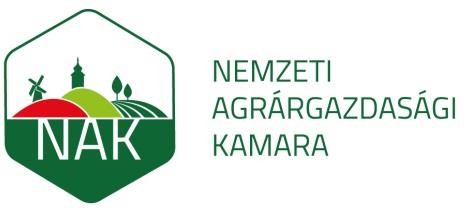 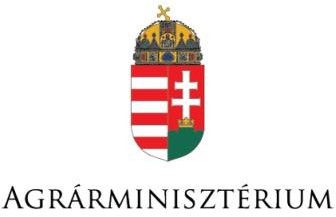 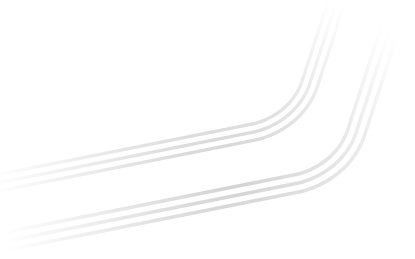 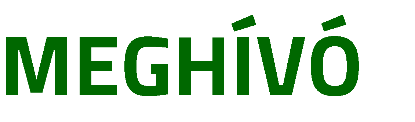 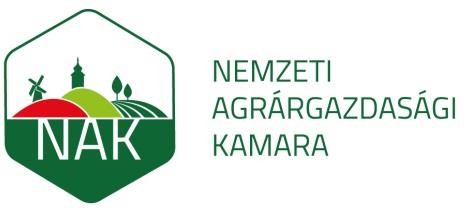 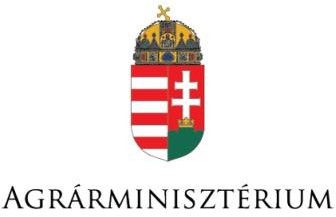 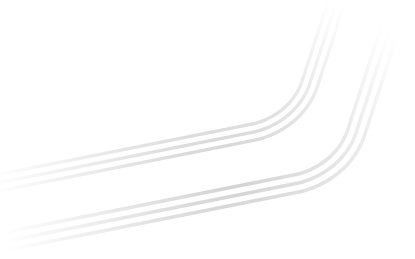 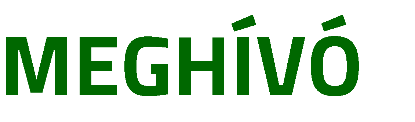 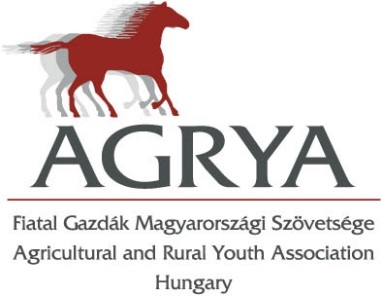 A Nemzeti Agrárgazdasági Kamara tisztelettel meghívja Önt az AGRYA-val közösen szervezett„Fókuszban a növényvédelem és a vetőmag” című rendezvénysorozatára.A rendezvénysorozat célja a fiatal gazdálkodók tájékoztatása a legfontosabb kérdésekben, mint a hatékony növényvédelem és vetőmag kiválasztás alapjai.A 6 helyszínes rendezvénysorozat pontos helyszíneit és időpontjait a lenti táblázat tartalmazza a regisztrációs linkkel együtt.PROGRAM:RegisztrációDrónok alkalmazása a növényvédelemben – bemutatóval egybekötveHatékony növényvédelem egyre kevesebb hatóanyaggalMit vessünk 2019-ben?Tavaszi vetésű növények legjobb termesztési gyakorlataÁllófogadásA rendezvény ingyenes, de regisztrációhoz kötött. Regisztrálni a Jelentkezés felületen lehet:Tisztelettel kérjük, hogy amennyiben rendelkezik őstermelői vagy kamarai kártyával, azt a rendezvényre szíveskedjen magával hozni!Megtisztelő jelenlétére számítunk!Budapest, 2019. január 14.Tisztelettel:Papp Gergely s. k.NAK szakmai főigazgató-helyettesRendezvény neve Rendezvény időpontja Rendezvény helyszíne Fiatal Gazda Klub - Tiszadob 2019-01-22 09:30 – 13:00Tiszadobi Fiatal Gazda Oktató és Tanácsadó Központ Jelentkezés Fiatal Gazda Klub - Keszthely 2019-01-22 15:30 – 19:00Keszthelyi Georgikon - Pethe Ferenc Kollégium - Kistanácsterem Jelentkezés Fiatal Gazda Klub - Szegvár 2019-02-1309:30 – 13:00Szegvári Fiatal Gazda Oktató és Tanácsadó Központ Jelentkezés Fiatal Gazda Klub - Szekszárd 2019-02-1309:30 – 13:00AM DASZK - Csapó Dániel Mezőgazdasági Szakgimnázium, Szakközépiskola és KollégiumJelentkezés Fiatal Gazda Klub - Kóny 2019-02-1409:30 – 13:00Kónyi Fiatal Gazda Oktató és Tanácsadó Központ Jelentkezés Fiatal Gazda Klub - Kecskemét 2019-02-1409:30 – 13:00Kecskeméti Fiatal Gazda Oktató és Tanácsadó Központ Jelentkezés 